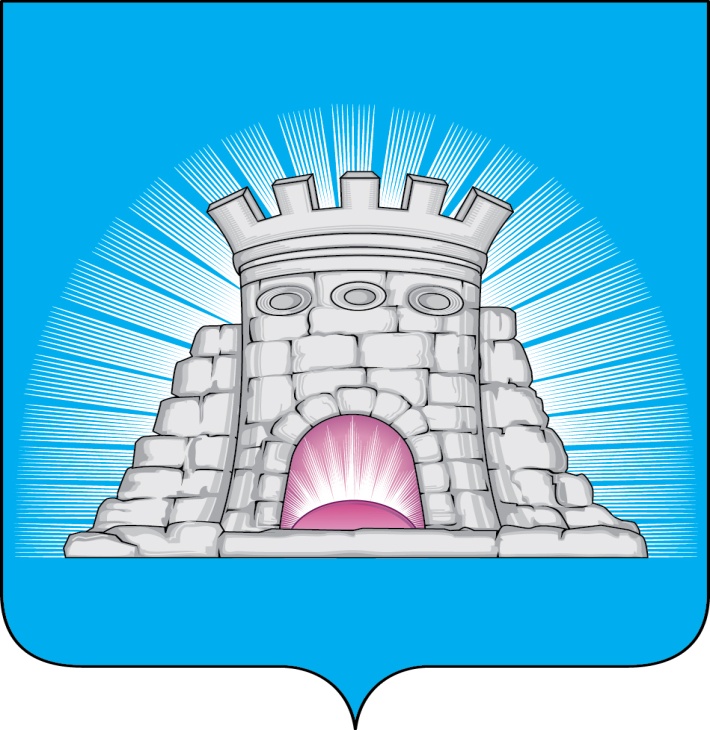 П О С Т А Н О В Л Е Н И Е27.03.2024           № 505/3г.Зарайск                          О внесении изменений в муниципальную программу                           городского округа Зарайск Московской области «Жилище»,                                   утверждённую постановлением главы городского округа                          Зарайск Московской области от 09.12.2022 № 2218/12     В соответствии с решением Совета депутатов городского округа Зарайск Московской области от 14.12.2023 № 21/1 «О бюджете городского округа Зарайск Московской области на 2024 год и на плановый период 2025 и 2026 годов» (в редакции от 28.12.2023 № 22/3), Порядком разработки, реализации и оценки эффективности муниципальных программ городского округа Зарайск Московской области, утверждённым постановлением главы городского округа Зарайск Московской области от 07.11.2022 № 1991/11 (в редакции от 23.01.2024 № 109/1),                                        П О С Т А Н О В Л Я Ю:      1. Внести изменения в муниципальную программу городского округа Зарайск Московской области «Жилище» на срок 2023-2033 годы, утверждённую постановлением главы городского округа Зарайск Московской области от 09.12.2022 № 2218/12 (далее-Программа), изложив Программу в новой редакции (прилагается).      2. Службе по взаимодействию со СМИ администрации городского округа Зарайск Московской области опубликовать настоящее постановление на официальном сайте администрации городского округа Зарайск Московской области в информационно-телекоммуникационной сети «Интернет».Глава городского округа Зарайск  В.А. ПетрущенкоВерно:Начальник службы делопроизводства  Л.Б. Ивлева                                                                                                            27.03.2024Разослано: в дело, Шолохову А.В., Гулькиной Р.Д., ФУ, ОЭиИ, ОАиГ, КУИ,                     юридический отдел, СВ со СМИ, КСП, прокуратуре.Кириллова В.В.66 2- 57- 20                                                                                                     013097